ЗАПИСЬ НА КОНСУЛЬТАЦИЮВ КОНСУЛЬТАЦИОННЫЙ ЦЕНТРг.Гатчина, ул. ул.Авиатриссы Зверевой д.12а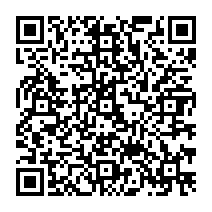 